						            ………….........................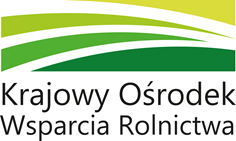 ...............................................						                     /miejscowość i data/..............................................................................................    (imię i nazwisko/nazwa).............................................................................................................................................                                                    Nr umowy dzierżawy: .............................(adres)Wniosek	W związku z …………………….…………………., jaka(ie) miała(o) miejsce                       w ……… roku, na dzierżawionych przeze mnie nieruchomościach poniosłem(am) straty i wnoszę       o odpowiednie:- obniżenie czynszu dzierżawnego na podstawie art. 700 K.c.,- umorzenie czynszu dzierżawnego na podstawie rozporządzenia Ministra Rolnictwa i Rozwoju Wsi    z dnia 31 października 2017 r. w sprawie szczegółowych przesłanek odroczenia, rozłożenia na raty lub umorzenia należności Krajowego Ośrodka Wsparcia Rolnictwa oraz trybu postępowania w tych sprawach.	Na dzierżawionej od KOWR nieruchomości w ………… roku posiadałem(am) następujące uprawy:* należy podać nazwę (np. jęczmień) oraz rodzaj ( np. jary albo ozimy) lub przeznaczenie (np. kukurydza na zielonkę, na ziarno, buraki cukrowe, pastewne itp.) ** lata, które należy wziąć do wyliczeń, określa oddział terenowy KOWR i kolumnę tę wypełniają wyłącznie dzierżawcy prowadzący rachunkowość.Ponadto, w następujących dzierżawionych od KOWR obiektach budowlanych, prowadzę produkcję zwierzęcą (wypełniają dzierżawcy prowadzący taką produkcję):	W załączeniu przedkładam:1.	Protokół(oły) strat sporządzony(e) w dniu …………………. r., przez .............................................. 2.	Dokumentację dotyczącą wysokości plonów uzyskanych w gospodarstwie w roku, w którym wystąpiły straty oraz z lat ….… - ……. (składają ją osoby prowadzące rachunkowość, a lata         z jakich dokumentację tę należy załączyć określa oddział terenowy KOWR).3.	(W wypadku ubiegania się dzierżawcy dodatkowo o umorzenie): Dokument świadczący, iż spełniam warunki wymagane do uzyskania kredytu na wznowienie produkcji na terenach objętych klęską żywiołową (dokument taki (np. z banku lub gminy) składa dzierżawca, jeśli nie wynika to    z protokołu o którym mowa w pkt 1).4.	Dokumenty świadczące o uzyskaniu środków od ubezpieczyciela, tytułem odszkodowania za poniesione straty (dotyczy to tych dzierżawców, którzy otrzymali takie środki - pozostali powinni załączyć oświadczenie iż nie otrzymali takich środków).5.	Zaświadczenia o pomocy de minimis w rolnictwie, jakie otrzymałem(am) w roku, w którym ubiegam się o pomoc, oraz w ciągu dwóch poprzedzających go lat (albo oświadczenia o wielkości pomocy de minimis w rolnictwie otrzymanej w tym okresie; pozostali, którzy nie otrzymali takiej pomocy, powinni załączyć oświadczenie iż nie otrzymali takiej pomocy),6.	Inne dokumenty związane z wystąpieniem strat (należy wymienić):- …………………………………………………………………………………………………- …………………………………………………………………………………………………- …………………………………………………………………………………………………- …………………………………………………………………………………………………Jednocześnie oświadczam, że pozostałą należność z tytułu czynszu dzierżawnego przypadającą do zapłaty, ureguluję w terminach określonych w umowie.								……………………………………									     (podpis dzierżawcy)Lp.Nazwa i rodzaj uprawy*Numer(y) działki(ek)Obręb(y)Powierzchnia uprawy [ha]Powierzchnia dotknięta stratą [ha]Plon uzyskany w ……. r. [dt/ha]Średni plon z lat …...-..…..** [dt/ha]1234567Lp.Nr inwentarzowy budynkuNazwa budynkuLiczba stanowiskRodzaj hodowli prowadzonej w budynkuŚrednia ilość sztuk (JD) w …….. roku123456